Název projektu IROP REACT-EU: „Rozvoj a modernizace přístrojového vybavení pracovišť v návaznosti na urgentní příjem Úrazové nemocnice v Brně“ Registrační číslo projektu: CZ.06.6.127/0.0/0.0/21_121/0016363 Název VZ: „Ventilátor pro invazivní i neinvazivní UPV a Transportní ventilátor“ Číslo veřejné zakázky: ÚN 10/2023 Kupní smlouva uzavřená ve smyslu § 2079 a násl. zákona č. 89/2012 Sb., Občanský zákoník, v účinném znění mezi: 	kupujícím: 	Úrazová nemocnice v Brně  	 	     příspěvková organizace Statutárního města Brna    			     se  sídlem: Ponávka 139/6, Zábrdovice, 602 00Brno  		     zastoupena: MUDr. Pavlem Pilerem, ředitelem  				      bankovní spojení: Komerční banka Brno-venkov 	 	                 číslo účtu: XXXXX	 	 	     IČ :  00209813 	 	 	     DIČ: CZ00209813 Organizace zapsaná v OR u Krajského soudu v Brně, oddíl Pr, vložka 1602 a prodávajícím: A.M.I. - Analytical Medical Instruments, s.r.o.    	se  sídlem: Letohradská 3/369, Praha 7, 170 00  	zastoupena: Mgr. Lukášem Macháčkem, MBA, jednatelem  	bankovní spojení: UniCredit Bank Czech Republic and Slovakia a.s. 	 	   číslo účtu: XXXXX	 	  IČ : 63983524   	 	  DIČ:  CZ63983524 Společnost zapsaná v OR u Městského soudu v Praze oddíl C, vložka 40068 1. Předmět smlouvy 1.1. Prodávající se zavazuje dodat kupujícímu zboží „Ventilátor pro invazivní i neinvazivní UPV“, specifikovaný v příloze (Příloha č. 1 Technická specifikace Ventilátory), která je nedílnou součástí této smlouvy a převést na kupujícího vlastnické právo k tomuto zboží. Prodávající prohlašuje, že zboží je způsobilé k účelu užití, který je prodávajícímu zřejmý a splňuje všechny podmínky požadované jak obecně závaznými právními předpisy tak i kupujícím. Prodávající dále prohlašuje, že je výlučným vlastníkem zboží, že na zboží neváznou žádná práva třetích osob a že není dána žádná překážka, která by mu bránila se zbožím dle této smlouvy disponovat. Nedílnou součástí dodávky je veškerá a úplná dokumentace, která opravňuje kupujícího zboží užívat, nebo je podmínkou užívání zboží. 1.2. Předmětem této smlouvy je taktéž doprava zboží na místo plnění a veškeré další činnosti podmiňující uvedení zboží do provozu a jeho řádnou funkčnost, a to zejména: uvedení do provozu, instruktáž ke zdravotnickému prostředku, seznámení kupujícího s riziky spojenými s jeho používáním dle požadavků právních předpisů a odstranění vzniklých odpadů a obalů.  1.3. Předmětem této smlouvy je dále předání veškeré dokumentace vztahující se ke zboží, která je potřebná pro nakládání se zbožím a pro jeho provoz nebo kterou vyžadují příslušné právní předpisy a české a evropské technické normy, zejména pak prohlášení o shodě, návod k použití v českém jazyce (v tištěné podobě a na elektronickém nosiči dat), certifikát CE, technická dokumentace, pokyny pro údržbu, protokoly ze zkoušek, měření, revizí apod. 1.4. Zboží musí splňovat veškeré požadavky příslušných právních předpisů a českých a evropských technických norem vztahujících se ke zboží, zejména pak požadavky zákona č. 22/1997 Sb., o technických požadavcích na výrobky a o změně a doplnění některých zákonů, ve znění pozdějších předpisů, nařízení MDR a zákona o zdravotnických prostředcích a diagnostických zdravotnických prostředcích in vitro a příslušných prováděcích předpisů. 1.5. Omezení, rozšíření a jiné podstatné změny v plnění této smlouvy jsou možné po předcházejícím souhlasu smluvních stran formou písemných dodatků, podepsaných k tomu oprávněnými zástupci obou smluvních stran. 1.6. Kupující zboží převezme, nevykazuje-li žádné vady. Pokud nebude zboží dodáno v požadovaném množství, jakosti, druhu a provedení, má kupující právo dodávku odmítnout. Odmítnutí a důvody vyznačí v dokladech prodávajícího. 1.7. Kupující se touto smlouvou zavazuje úplné a bezvadné zboží od prodávajícího převzít a zaplatit kupní cenu podle této smlouvy. Kupující není povinen převzít zboží či jeho část, která je poškozena nebo která jinak nesplňuje podmínky této smlouvy.  2. Kupní cena 2.1. 	Kupní cena předmětu smlouvy byla stanovena po vzájemném ujednání smluvních stran následovně: Celková cena bez DPH: 1 828 000,00 Kč DPH ve výši 21 % 383 880,00 Kč Celková cena včetně DPH: 2 211 880,00 Kč 2.2. Cena zahrnuje veškeré náklady související s realizací dodávky zboží, jako např.: clo; celní a dovozní poplatky; záruční servis; dopravné; pojištění zaplacené do místa plnění; montáž a instalaci přístrojů; zaškolení personálu; prohlášení o shodě, návod k obsluze v českém jazyce. Po dodání zboží bude vystaven řádný daňový doklad.  2.3. Platební podmínky 2.3.1. Prodávající je povinen vystavit daňový doklad (dále jen "faktura"), který bude obsahovat náležitosti stanovené obecně závaznými právními předpisy. Na faktuře bude uvedeno označení veřejné zakázky „ÚN 10/23, podáváno v rámci IROP, specifický cíl 6. 1. REACT-EU, průběžná výzva č. 98, projekt CZ.06.6.127/0.0/0.0/21_121/0016363 - Rozvoj a modernizace přístrojového vybavení pracovišť v návaznosti na urgentní příjem Úrazové nemocnice v Brně“. Adresa pro zaslání faktury el. poštou je fakturace@unbr.cz .  2.3.2. Nebude-li faktura obsahovat náležitosti požadované touto smlouvou a veškeré náležitosti daňového a účetního dokladu dle příslušných předpisů, je kupující oprávněn, aniž by se dostal do prodlení, tuto fakturu ve lhůtě splatnosti vrátit prodávajícímu s uvedením důvodu k opravě či doplnění. V takovém případě začne běžet nová lhůta splatnosti v délce stanovené odst. 2.3.3 této smlouvy doručením opravené (doplněné) faktury kupujícímu.  2.3.3. Splatnost faktury 30 dní od data doručení. 2.3.4. Nedílnou součástí faktury je kupujícím podepsaný předávací protokol a instalační protokol o úplnosti a bezvadnosti dodávky. Nebude-li dodávka úplná nebo bezvadná, má kupující právo odmítnout podpis tohoto protokolu a zboží nepřevzít. Odmítnutí a důvody vyznačí v dokladech prodávajícího. 2.4. V případě, že dojde v období ode dne podpisu této kupní smlouvy do dne rozhodného pro stanovení sazby DPH ke změně sazby z DPH, má prodávající právo upravit kupní cenu v souladu s touto legislativní změnou. Smluvní strany se tuto změnu zavazují akceptovat bez výhrad. 2.5. V případě, že v okamžiku uskutečnění zdanitelného plnění bude prodávající zapsán v registru plátců daně z přidané hodnoty jako nespolehlivý plátce, případně budou naplněny další podmínky dle § 109 ZDPH, má kupující právo uhradit za prodávajícího DPH z tohoto zdanitelného plnění, aniž by byl vyzván jako ručitel správcem daně prodávajícího, a to postupem dle § 109a ZDPH. Stejným způsobem bude postupováno, pokud prodávající uvede ve smlouvě bankovní účet, který není uveden v registru plátců daně z přidané hodnoty nebo bude evidován jako nespolehlivá osoba. 3. Dodací podmínky 	3.1. 	Čas plnění: do 12 týdnů od podpisu smlouvy. 3.2. Místem plnění se rozumí místo instalace na adrese: Úrazová nemocnice v Brně, Ponávka 139/6, Zábrdovice, 602 00 Brno. 	3.3. 	Prodávající je povinen vyzvat kupujícího k převzetí zboží nejméně 2 dny předem.  3.4. Dodávka bude potvrzena podpisem předávacího protokolu a instalačního protokolu k tomu pověřenými zástupci obou smluvních stran. 3.5. Vlastnické právo ke  zboží dle této kupní smlouvy přechází na kupujícího dnem zaplacení celé kupní ceny. Nebezpečí vzniku škody přechází na kupujícího podpisem předávacího protokolu. 3.6. Po instalaci zboží bude podepsán předávací protokol a protokol potvrzující instalaci – instalační protokol o předání a funkčnost zboží, který podepíší k tomu oprávnění zástupci obou smluvních stran, slouží jako záruční list. 	3.7. 	Prodávající zajistí na vlastní náklady ekologickou likvidaci obalového materiálu. 3.8. Prodávající je povinen sdělit kupujícímu, které vybavení je nutné pro instalaci mít připravené v místě dodání a jaký způsob součinnosti očekává k úspěšné instalaci zařízení a instruktáži příslušných osob. 3.9. Dodávka se považuje dle této smlouvy za splněnou, pokud bylo zařízení předáno včetně příslušné dokumentace, zařízení bylo nainstalováno, uvedeno do provozu, provedena vstupní validace, byla provedena instruktáž a zařízení bylo řádně převzato předávacím protokolem podepsaným pověřenými zástupci obou smluvních stran. 4. Odpovědnost za vady, záruka za jakost zboží, záruční podmínky a servis 4.1. Prodávající přejímá níže uvedenou záruku za jakost zboží dodaného podle této smlouvy: záruční doba na dodané zboží je 24 měsíců.             4.2. Záruční doba počíná běžet dnem převzetí zboží, tj. dnem podpisu předávacího protokolu. V případě, že na zboží se v záruční době vyskytne vada, má kupující právo zvolit způsob řešení reklamace, a to buď výměnou za bezvadné zboží, slevou z kupní ceny, odstraněním vady opravou nebo odstoupením od smlouvy a vrácením kupní ceny. 4.3. Záruční servis bude prodávající provádět bezplatně. Po tuto dobu se prodávající zavazuje zajistit odstraňovat vzniklé poruchy na dodaném zboží, jakož i provádět kompletní pBTK včetně KEZ, seřízení, výměnu spotřebního materiálu a náhradních dílů, vystavení protokolů a dopravy, to vše po dobu záruky bez povinnosti kupujícího platit prodávajícímu nad rámec sjednané kupní ceny. Záruka platí jen za podmínky, že závada nebyla způsobena nesprávnou obsluhou či úmyslným poškozením kupujícím, resp. třetími osobami, které kupující oprávnil zboží používat. 4.4. Smluvní strany se dohodly, že po uplynutí záruky bude prodávající poskytovat servis na předmět smlouvy za tyto maximální ceny, které budou garantovány po dobu 6-ti let od uplynutí záruční doby na předmět smlouvy:  cena servisní hodiny po dobu 6-ti let od uplynutí záruky:   1 250,- Kč bez DPH, cena za jedno kompletní provedení pBTK, garantovaná po dobu 6-ti let od uplynutí záruky (je-li výrobcem vyžadována) včetně KEZ, seřízení, spotřebního materiálu a náhradních dílů vztahujících se k pBTK a pravidelně a nutně měněných v daných intervalech při pBTK, dopravy a protokolů:  24 150,- Kč bez DPH, fixní cena za dojezd technika do ÚN platná po dobu 6 let po uplynutí záruky:  800,- Kč bez DPH. počet BTK za 6 roků od uplynutí záruky 6 . Záruční i pozáruční servis je prováděn výhradně servisním oddělením prodávajícího nebo je prodávající povinen předložit kupujícímu smlouvu o spolupráci při provádění servisu uzavřenou se třetí osobou (autorizovaným servisním střediskem), z níž bude patrné, že servis bude zajištěn v rozsahu a za podmínek stanovených touto smlouvou.  Kontakt pro servisní záležitosti: kontaktní osoba: servisní oddělení spol. A.M.I. - 	Analytical Medical Instruments, s.r.o.tel.: +420 XXXXX, e-mail: XXXXXGarantovaná doba odezvy (povinnost prodávajícího potvrdit přijetí požadavku kupujícího) u záručního i pozáručního servisu v pracovní době (pracovní dny od 7 – 18 hod.) je do 24 hodin od nahlášení. Nástup na opravu proběhne do 24 hodin a závada bude odstraněna nejpozději do 48 hodin od nahlášení, nedohodnou-li se smluvní strany jinak. Jiný termín pro odstranění závady bude uveden v předávacím protokolu podepsaném oprávněnými zástupci obou smluvních stran, v opačném případě bude platit termín do 2 pracovních dnů od nahlášení závady. Nahlášení závady bude provedeno telefonickou nebo písemnou formou na výše uvedené kontakty. V případě, že dodavatel nenastoupí k provedení opravy do 2 dnů od nahlášení závady, je uživatel oprávněn nechat odstranit vady 3. osobou na náklady dodavatele. Nárok kupujícího na náhradu škody a případné sankce tím není dotčen. V případě, že odstranění závady přesáhne dva pracovní dny od nahlášení, zavazuje se prodávající bezplatně zapůjčit přístroj stejné nebo vyšší specifikace (případně příslušenství nezbytné pro provoz) nedohodnou-li se smluvní strany jinak. Prodávající se rovněž zavazuje poskytnout novým pracovníkům kupujícího dodatečné instruktáže dle zákona o zdravotnických prostředcích a diagnostických zdravotních prostředcích in vitro, a to na vyžádání kupujícího (během trvání záruční doby bezplatně maximálně dvakrát ročně). Po každé provedené servisní službě je servisní oddělení prodávajícího povinno vystavit protokol o provedeném zásahu s popisem závady, uvedením provedených úkonů, seznamem použitých náhradních dílů a potvrzením o propuštění zařízení do provozu. Tento protokol bude po ukončení a kontrole servisního zásahu zástupcem objednatele odsouhlasen a potvrzen oprávněným pracovníkem ÚN a v případě pozáručního servisu bude podkladem pro provedení fakturace. Reklamace funkčnosti a servisních úkonů budou uplatňovány písemně (e-mailem nebo poštou) na adrese prodávajícího (dispečink). Prodávající garantuje servisní podporu a zabezpečení dodávek náhradních dílů po dobu min. 10 let od roku předání předmětu smlouvy. 5. Sankce za prodlení 5.1. Sankce za prodlení v dodávce. V případě zpoždění dodávky proti dodacím lhůtám uvedeným v čl. 3.1. této kupní smlouvy se prodávající zavazuje zaplatit kupujícímu smluvní pokutu ve výši 0,15 % z ceny nedodaného zboží resp. jeho nedodané části za každý započatý den prodlení. V případě, že se kupující rozhodne požádat o zaplacení smluvní pokuty, je prodávající povinen zaplatit ji do 7 dnů od doručení písemné výzvy k zaplacení. Nárok kupujícího na náhradu škody tím není dotčen. 5.2.    Sankce za prodlení v placení. V případě, že kupující nezaplatí řádně a včas fakturu za zboží, je prodávající oprávněn požadovat zaplacení smluvní pokuty ve výši 0,15 % z dlužné částky za každý započatý den prodlení. V případě, že se prodávající rozhodne požádat o zaplacení smluvní pokuty, je kupující povinen ji zaplatit nejpozději do 7 dnů od doručení písemné výzvy k zaplacení. 5.3. 	Pro výpočet smluvní pokuty určené procentem je rozhodná celková kupní cena včetně DPH. 5.4. Bude-li prodávající v prodlení s dodávkou déle než 30 dnů, má kupující právo od smlouvy odstoupit. Smluvní sankce a náhrada škody není tímto dotčena. 5.5.  Sankce za prodlení s odezvou v případě provádění záručního i pozáručního servisu. V případě prodlení prodávajícího potvrdit přijetí nahlášeného požadavku kupujícího v garantované době dle čl. 4.6 této smlouvy během záruky jakož i v pozáruční době se prodávající zavazuje zaplatit kupujícímu smluvní pokutu ve výši 500,- Kč za každou započatou hodinu prodlení. V případě, že se kupující rozhodne požádat o zaplacení smluvní pokuty, je prodávající povinen zaplatit ji do 7 dnů od doručení písemné výzvy k zaplacení. Nárok kupujícího na náhradu škody tím není dotčen.  5.6. Sankce za prodlení prodávajícího s odstraněním závady v záruční i pozáruční době. V případě prodlení prodávajícího s odstraněním závady v záruční i pozáruční době ve lhůtě dle čl. 4.6. této smlouvy se prodávající zavazuje zaplatit kupujícímu smluvní pokutu ve výši 500,- Kč za každý započatý den prodlení. V případě, že se kupující rozhodne požádat o zaplacení smluvní pokuty, je prodávající povinen ji zaplatit nejpozději do 7 dnů od doručení písemné výzvy k zaplacení. Nárok kupujícího na náhradu škody tím není dotčen. 5.7. Sankce za prodlení prodávajícího s vystavením protokolu dle čl. 4.8. V případě prodlení prodávajícího s vystavením protokolu po provedeném servisním zásahu se všemi náležitostmi dle čl. 4.8. této smlouvy se prodávající zavazuje zaplatit kupujícímu smluvní pokutu ve výši 500,- Kč za každý započatý den prodlení. V případě, že se kupující rozhodne požádat o zaplacení smluvní pokuty, je prodávající povinen ji zaplatit nejpozději do 7 dnů od doručení písemné výzvy k zaplacení. Nárok kupujícího na náhradu škody tím není dotčen. 5.8.   Sankce za prodlení prodávajícího s prodlením při zapůjčení náhradního přístroje. V případě prodlení prodávajícího se zapůjčením náhradního přístroje dle čl. 4. 6. této smlouvy se prodávající zavazuje zaplati kupujícímu smluvní pokutu ve výši 1000,- Kč za každý započatý den prodlení. V případě, že se kupující rozhodne požádat o zaplacení smluvní pokuty, je prodávající povinen ji zaplatit nejpozději do 7 dnů od doručení písemné výzvy k zaplacení. Nárok kupujícího na náhradu škody tím není dotčen. 	6. 	Odstoupení od smlouvy 6.1. Kterákoli smluvní strana může od této smlouvy odstoupit, pokud zjistí podstatné porušení této smlouvy druhou smluvní stranou. Odstoupení musí mít písemnou formu, musí v něm být popsán důvod odstoupení a podpis odstupující smluvní strany, jinak je odstoupení neplatné. Tato smlouva zaniká ke dni doručení oznámení odstupující smluvní strany o odstoupení druhé smluvní straně, v pochybnostech 3 dnem po odeslání. Odstoupení od této smlouvy se nedotýká práva na náhradu škody vzniklé z porušení smluvní povinnosti ani práva na zaplacení smluvní pokuty. 6.2. Pro účely této smlouvy se za podstatné porušení smluvních povinností považuje takové porušení, u kterého smluvní strana porušující smlouvu měla nebo mohla předpokládat, že při takovém porušení smlouvy, s přihlédnutím ke všem okolnostem, by druhá smluvní strana neměla zájem smlouvu uzavřít, zejména:  prodlení s úhradou kupní ceny nebo její části delším 30 dnů od splatnosti, prodlení prodávajícího s dodáním předmětu plnění dle této smlouvy delším než 30 dnů,  prodlení prodávajícího s nástupem k opravě při záručním servisu delším než 2 dnů, prodlení prodávajícího s odstraněním závady v záruční době delším než 10 dnů, prodlení se zapůjčením náhradního zařízení dle bodu 4. 6. této smlouvy delším než 10 dnů od nahlášení závady, nemožnost odstranit vady dodaného zboží, jakož i v případě nelze-li věc užívat pro opakovaný výskyt vad (více než 2x), a to i vad různého charakteru, po opravě či výskytu většího počtu vad současně, v případě, že se kterékoli prohlášení prodávajícího uvedené v této smlouvě ukáže jako nepravdivé, jestliže prodávající ujistil kupujícího, že zboží má určité vlastnosti, zejména vlastnosti kupujícím výslovně vymíněné, anebo že nemá žádné vady, a toto ujištění se následně ukáže nepravdivým apod. 7. Ostatní ujednání 7.1. Případné spory řeší účastníci dohodou. Nedojde-li ke shodě, je místně příslušný soud v Brně. 7.2. Prodávající i kupující nejsou oprávněni postoupit pohledávky vůči kupujícímu, případně prodávajícímu, vyplývající z této smlouvy jakékoliv třetí osobě, bez předchozího písemného souhlasu druhé smluvní strany. 7.3. Prodávající je povinen nahradit kupujícímu v plné výši újmu, která kupujícímu vznikla vadným plněním nebo jako důsledek porušení povinností a závazků prodávajícího dle této smlouvy. 7.4. 	Prodávající nahradí kupujícímu náklady vzniklé při uplatňování práv z odpovědnosti za vady. 7.5. Prodávající je povinen uchovávat veškerou dokumentaci související s realizací projektu včetně účetních dokladů minimálně do konce roku 2034 a současně dodavatel souhlasí se zpřístupněním nebo zveřejněním nabídky podané do této veřejné zakázky, výsledků zadávacího řízení a všech náležitostí budoucích smluvních vztahů, které vyplynou z této veřejné zakázky. Prodávající je povinen poskytovat kupujícímu a všem subjektům oprávněným ke kontrole (např. CRR, MMR ČR, MF ČR, Evropská komise, Evropský účetní dvůr, Nejvyšší kontrolní úřad, příslušný orgán finanční správy a dalších oprávněné orgány státní správy) veškerou potřebnou součinnost a dokumentaci při výkonu kontrol týkajících se této veřejné zakázky, smluv, dodatků a dalších dokumentů, které z ní vyplynou, a to v souladu s příslušnými právními předpisy a je povinen vytvořit výše uvedeným osobám podmínky k provedení kontroly vztahující se k plnění této smlouvy a poskytnout jim při provádění kontroly součinnost, a to minimálně do konce roku 2034. Povinnost součinnosti zajistí prodávající i u subdodavatelů, kteří se budou podílet na realizaci této veřejné zakázky. Prodávající je dle § 2 písm. e) zákona č. 320/2001 Sb., o finanční kontrole ve veřejné správě ve znění pozdějších předpisů osobou povinnou spolupůsobit při výkonu finanční kontroly. 7.6. Prodávající se podpisem této smlouvy zavazuje upřednostňovat a dodržovat environmentální aspekty při plnění předmětu této smlouvy (např. omezení spotřeby energií, vody, surovin, omezení produkce látek znečišťujících ovzduší, vodu a půdu, omezení produkce odpadů a uhlíkové stopy) a dodržovat důstojné pracovní podmínky a bezpečnost práce svých zaměstnanců a poddodavatelů a podporovat férové dodavatelské vztahy. 7.7. Prodávající bere na vědomí, že kupní cena zboží je hrazena z dotačního programu REACT EU označeného v záhlaví této smlouvy. Smluvní strany sjednávají, že v případě, že finanční prostředky na úhradu kupní ceny nebudou poskytovatelem dotace kupujícímu poskytnuty, resp. budou jako náklady shledány nezpůsobilými, je kupující oprávněn od této smlouvy odstoupit. Tuto skutečnost je povinen kupující oznámit prodávajícímu bez zbytečného odkladu, co se o ní dozví. 8. Závěrečná ustanovení 8.1. Práva a povinnosti smluvních stran neupravené touto smlouvou se řídí příslušnými ustanoveními občanského zákoníku. 8.2. Práva vzniklá z této smlouvy nesmí být postoupena bez předchozího písemného souhlasu druhé smluvní strany. Za písemnou formu nebude pro tento účel považována výměna e-mailových či jiných elektronických zpráv. 8.3. Kupující je oprávněn započíst svou pohledávku vzniklou z této smlouvy za prodávajícím i bez jeho souhlasu. 8.4. Smluvní strany si nepřejí, aby nad rámec výslovných ustanovení této smlouvy byla jakákoli práva a povinnosti dovozovány z dosavadní či budoucí praxe zavedené mezi smluvnímu stranami či zvyklostí zachovávaných obecně či v odvětví týkajícím se předmětu plnění této smlouvy. Strany si vedle výše uvedeného potvrzují, že si nejsou vědomy žádných dosud mezi nimi zavedených obchodních zvyklostí či praxe. 8.5. Změna nebo doplnění smlouvy může být uskutečněno pouze písemným dodatkem k této smlouvě podepsaným oběma smluvními stranami. 8.6. Smluvní strany na sebe přebírají nebezpečí změny okolností v souvislosti s právy a povinnostmi smluvních stran vzniklými na základě této smlouvy. Smluvní strany vylučuji uplatnění § 1765 a § 1766 občanského zákoníku na svůj smluvní vztah založený touto smlouvou. 8.7. Smlouva nabývá platnosti připojením podpisu obou smluvních stran a účinnosti zveřejněním v Registru smluv. 8.8. Smlouva bude vyhotovena s elektronickým podpisem nebo v listinné podobě ve třech originálech, z nichž objednatel obdrží dvě vyhotovení a zhotovitel jedno vyhotovení. 9. Přílohy 	9.1 	Příloha č. 1 Technická specifikace Ventilátory 	9.2 	Příloha č. 2 Cenová nabídka včetně rozpisu cen jednotlivých položek  	V Brně dne… 12.7.2023 … 	V ……….. dne … 12.7.2023 … 	…………………………………….. 	……………………………..…………… 	Kupující (podpis, razítko) 	Prodávající (podpis, razítko) Příloha č. 1 Technická specifikace Ventilátory  ÚN 10/23 Ventilátor pro invazivní i neinvazivní UPV a Transportní ventilátor  Komentář k hodnocení technických parametrů  Účastník vyplní technické údaje nabízeného přístroje do tabulky níže, do sloupce „Nabízený parametr“. Parametry, které jsou předmětem bodového hodnocení, mají vždy uveden počet bodů, který je za danou vlastnost možné získat. Celkový počet těchto získaných bodů bude předmětem hodnocení za dílčí hodnotící kritérium.  Zadavatel upozorňuje, že při nesplnění požadavků technické specifikace bude taková nabídka ze soutěže vyloučena. Tato podmínka se týká veškerých níže uvedených parametrů kromě těch parametrů, které jsou předmětem hodnocení s možností uvedení hodnoty „ne = 0 bodů“.  Název přístroje: Ventilátor pro invazivní i neinvazivní UPV - 2 ks  Stručný popis přístroje a medicínský účel: Objemově a tlakově řízený ventilátor určený pro dlouhodobou ventilaci dospělých pacientů. Požadujeme plně automatický zpětnovazební ventilační režim udržující ventilační parametry pacienta, hodnotící aktuální fyziologické parametry pacienta.  Příloha č.2: Cenová nabídka včetně rozpisu cen jednotlivých položek Úrazová nemocnice v Brně VZ: "Ventilátor pro invazivní i neinvazivní UPV a Transportní ventilátor" 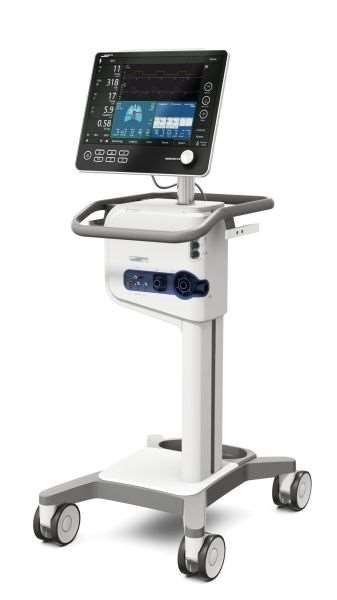 Obr.1.: Hamilton C6 - ilustrační foto Požadovaný parametr  Technické hodnocení – počet bodů  Nabízený parametr (ANO/NE/Hodnota) Dodavatel  A.M.I.-Analytical Medical Instruments, s.r.o. Letohradská 3, Praha 7  A.M.I.-Analytical Medical Instruments, s.r.o. Letohradská 3, Praha 7  Výrobce  Hamilton Medical AG – Švýcarsko  Hamilton Medical AG – Švýcarsko  Typ/model  HAMILTON-C6  HAMILTON-C6  Ventilační parametry  Široká nabídka ventilačních režimů, min.: CMV; SIMV; PCV; P-SIMV; APRV; ventilace na dvou tlakových hladinách s tlakovou podporou; spontánní ventilace s tlakovou podporou; neinvazivní ventilace; adaptivní ventilační režim tj. automatický režim pro pacienty s dechovou aktivitou i bez dechové aktivity s automatickou regulací   ANO - vše  Optimalizace frekvence řízených dechů, inspiračních tlaků/tlakové podpory a I:E dle měření plicní mechaniky pacienta  Ano = 10 b Ne = 0 b.  ANO  Plně  	automatický  	zpětnovazební  	ventilační režim:  udržení ventilačních parametrů pacienta  hodnocení aktuálních fyziologických parametrů pacienta   dle naměřených hodnot ETCO2 upravení parametrů ventilace pro odvykání z UPV  upravení parametrů ventilace dle hodnot SpO2: ano = 10 b ne = 0 b  ANO – vše, vč. upravení parametrů  ventilace dle hodnot SpO2  Režim pro terapii kyslíkem „High Flow“ s nastavitelným rozsahem průtoku min. 2–80 l/min  ANO – 2-100 l/min  Apnea – zálohová ventilace s automatickým návratem do původního režimu při návratu dechové aktivity  ANO  Požadovaná nastavení:  PEEP v rozsahu min. 0–50 cm H2O  inspirační tlak v rozsahu min. 3–100 cm H2O  FiO2 v rozsahu min. 21–100 %  Flow trigger v rozsahu min. 0,5 - 20 l/min  Pressure trigger v rozsahu min. 0,1 - 15 cm H2O  citlivost expiračního triggeru v rozsahu min. 5–80 %  dechové frekvence v rozsahu min. 1–80 dechů/min  dechový objem v min. rozsahu 20–2000 ml  inspirační průtok min. 250 l/min  stavitelný náběh tlaku v min. rozsahu 0– 2 s  hodnota kompenzace odporu kanyly/ventilačního okruhu  inspirační průtok  ≥ 260 l/min = 10 b  < 260 l/min = 0 b  ANO – vše  -PEEP – 0-50 cmH2O  -Pinsp – 3-100 cmH2O  -FiO2 – 21-100 % FlowTrig – 0,5-20 l/min  -PresTrig – 0,1-15  cmH2O  -ExpTrig – 5-80 % -Dech.Frekv – 1-80 dechů/min. -Dech. Objem – 20- 2000 ml  -Insp. Průtok – 260 l/min.  -Náběh tlaku – 0-2s  -Kompenzace TRC – 0-100 %  Monitorace   Monitorování  tlaku  a  průtoku,  měření  přídatného jícnového a transpulmonálního tlaku  ANO – vše  Sledování objemu, průtoku a tlaku v dýchacích cestách  ANO – vše  Monitorování objemu: jednotlivý a minutový objem, únik  ANO – vše  Monitorování tlaku: PEEP/CPAP, peak, mean  ANO – vše  Monitorování času: poměr I:E, inspirační čas, expirační čas, dechová frekvence  ANO – vše  Monitorování průtoku: inspirační a expirační špička  ANO – vše  Grafické zobrazení tlakové, objemové a průtokové křivky, smyčky, trendu  ANO – vše  Monitorace ETCO2 – integrovaný modul pro měření volumetrické kapnometrie metodou minestream, určený k monitoraci minutového CO2 na konci výdechu, s eliminací velikosti mrtvého prostoru a hodnocení tvaru slope CO2, možnost použití přenosných CO2 čidel ze  stávajících plicních ventilátorů ÚN-Brno  Použití stávajících CO2 čidel:  Ano = 10 b  Ne = 0 b  ANO – vše;  Čidla CO2 kompatibilní se stávajícími plicními ventilátory  HAMILTON  Monitorace krevní saturace SpO2 vč. vyobrazení pletysmorgafické křivky na obrazovce ventilátoru Použití stávajících SpO2  čidel:  Ano = 10 b  Ne = 0 b  ANO – vše;  Čidla SpO2 kompatibilní se stávajícími plicními ventilátory  HAMILTON  Monitorace plicní mechaniky:  ANO – vše   poddajnost, 	rezistence 	inspirační, expirační časová konstanta, RSB,  AutoPEEP, P0.1, Driving Pressure (Δp)  manévr pro měření inflekčních bodů, dále vykreslení statické P/V křivky inspirační i expirační se změřením statické compliance, nastavení endinspirační pauzy pro recruitment manévr, nastavení startovacího, max. i konečného tlaku.  poddajnost, 	rezistence 	inspirační, expirační časová konstanta, RSB,  AutoPEEP, P0.1, Driving Pressure (Δp)  manévr pro měření inflekčních bodů, dále vykreslení statické P/V křivky inspirační i expirační se změřením statické compliance, nastavení endinspirační pauzy pro recruitment manévr, nastavení startovacího, max. i konečného tlaku.  Akustické a optické alarmy chybových stavů  Akustické a optické alarmy chybových stavů  ANO – vše  Technické parametry  Technické parametry  Ovládání pomocí dotykové obrazovky, velikost min. 15“; ovládání parametrů pomocí dotykové obrazovky i mechanickým ovládacím prvkem, např. otočným ovladačem  Ovládání pomocí dotykové obrazovky, velikost min. 15“; ovládání parametrů pomocí dotykové obrazovky i mechanickým ovládacím prvkem, např. otočným ovladačem  Velikost obrazovky > 15“ = 10 b.  ≤ 15“ = 0 b.  ANO – vše, dotyk i otočné kolečko; velikost dotykové obr. – 17“  Připojení na stávající rozvod medicinálních plynů (min. O2)  Připojení na stávající rozvod medicinálních plynů (min. O2)  ANO – O2  Integrovaná vzduchová turbína  Integrovaná vzduchová turbína  ANO  Provoz na vestavěné baterie min. 90 min ventilačního provozu  Provoz na vestavěné baterie min. 90 min ventilačního provozu  ANO – >90 minut  Hmotnost max. 50 kg; přístroj umístěný na pojízdném stojanu s polohovatelným držákem pacientského okruhu  Hmotnost max. 50 kg; přístroj umístěný na pojízdném stojanu s polohovatelným držákem pacientského okruhu  ANO – 46kg  Ovládání a alarmy v českém jazyce; standby funkce  Ovládání a alarmy v českém jazyce; standby funkce  ANO – vše  Vestavěná s inspiriem synchronizovaná proudová i ultrazvuková nebulizace pro podávání léků s nastavitelnou dobou nebulizace v rozmezí min.  5–40 minut  Vestavěná s inspiriem synchronizovaná proudová i ultrazvuková nebulizace pro podávání léků s nastavitelnou dobou nebulizace v rozmezí min.  5–40 minut  ANO – vše; rozmezí 5-40 mint  Aktivní tepelný zvlhčovač s automaticky plněnou komorou, nastavitelným gradientem zvlhčení; ovládání přes dotykovou obrazovku ventilátoru  Aktivní tepelný zvlhčovač s automaticky plněnou komorou, nastavitelným gradientem zvlhčení; ovládání přes dotykovou obrazovku ventilátoru  Nepovinný parametr Ano = 10 b.  Ne = 0 b.  ANO – vše vč. ovládání přes obrazovku ventilátoru. Zvlhčovač typ  „HAMILTON-H900“  Integrovaný modul automatické kontroly tlaku v manžetě ETC kanyly s automatickým i ručním nastavením hodnot tlakování  Integrovaný modul automatické kontroly tlaku v manžetě ETC kanyly s automatickým i ručním nastavením hodnot tlakování  Nepovinný parametr Ano = 10 b.  Ne = 0 b.  ANO – vše; integrovaný modul „IntelliCuff“  Možnost rozšíření o připojení přístroje k informačnímu systému nemocnice  Možnost rozšíření o připojení přístroje k informačnímu systému nemocnice  ANO – pouze možnost  Požadované příslušenství celkem pro 2 ks přístrojů  Požadované příslušenství celkem pro 2 ks přístrojů  Požadované příslušenství celkem pro 2 ks přístrojů  Požadované příslušenství celkem pro 2 ks přístrojů  kompletní příslušenství k uvedení ventilátoru do provozu (min. 3 m O2 tlaková hadice, O2 čidlo, exp. ventil, průtokové čidlo, vent. okruh,  bakteriální filtr …)  2 sady  ANO – součástí nabídkové ceny  ANO – součástí nabídkové ceny  kompletní příslušenství k aktivnímu zvlhčování vč. jednorázového ventilačního okruhu s vyhřívanou  inspirační i exspirační větví  2 sady  ANO – součástí nabídkové ceny  ANO – součástí nabídkové ceny  kompletní sada příslušenství k High Flow terapii vč. sady kanyl a jednorázového vyhřívaného okruhu k aktivnímu zvlhčování  2 sady  ANO – součástí nabídkové ceny  ANO – součástí nabídkové ceny  přenosné SpO2 čidlo prstové  2 ks  ANO – součástí nabídkové ceny  ANO – součástí nabídkové ceny  přenosné SpO2 čidlo ušní  1 ks  ANO – součástí nabídkové ceny  ANO – součástí nabídkové ceny  přenosné CO2 čidlo  1 ks  ANO – součástí nabídkové ceny  ANO – součástí nabídkové ceny  Uveďte vlastnosti:  	 Uveďte vlastnosti:  	  - rozměry [mm] (š x h x v)  	  - rozměry [mm] (š x h x v)  	 560 x 640 x 1400 mm  560 x 640 x 1400 mm   - hmotnost [kg]  	  - hmotnost [kg]  	 46 kg  46 kg   - napájení [V]  	  - napájení [V]  	 100-240 V AC ±10 %, 50/60 Hz  100-240 V AC ±10 %, 50/60 Hz   - příkon [W]  	  - příkon [W]  	 Typicky 60 VA, max. 210 VA (510 VA se zvlhč.)  Typicky 60 VA, max. 210 VA (510 VA se zvlhč.)  Položka Objedn. kód Popis produktu Počet Cena za 1 ks bez  DPH Cena celkem bez  DPH 1 HAM-C6s Část: Ventilátor pro invazivní i neinvazivní UPV - 2 ks   -HAMILTON C6 - plicní ventilátor nejvyšší třídy s automatickým režimem IntelliVent a aktivním zvlhčovačem HAMILTON-H900  -vč. příslušenství dle požadavků zadávací dokumentace  2 914 000,00 Kč 1 828 000,00 KčCelkem cena bez DPH 21% 1 828 000,00 Kč DPH 21% 383 880,00 Kč Celkem cena s DPH 21% 2 211 880 Kč 